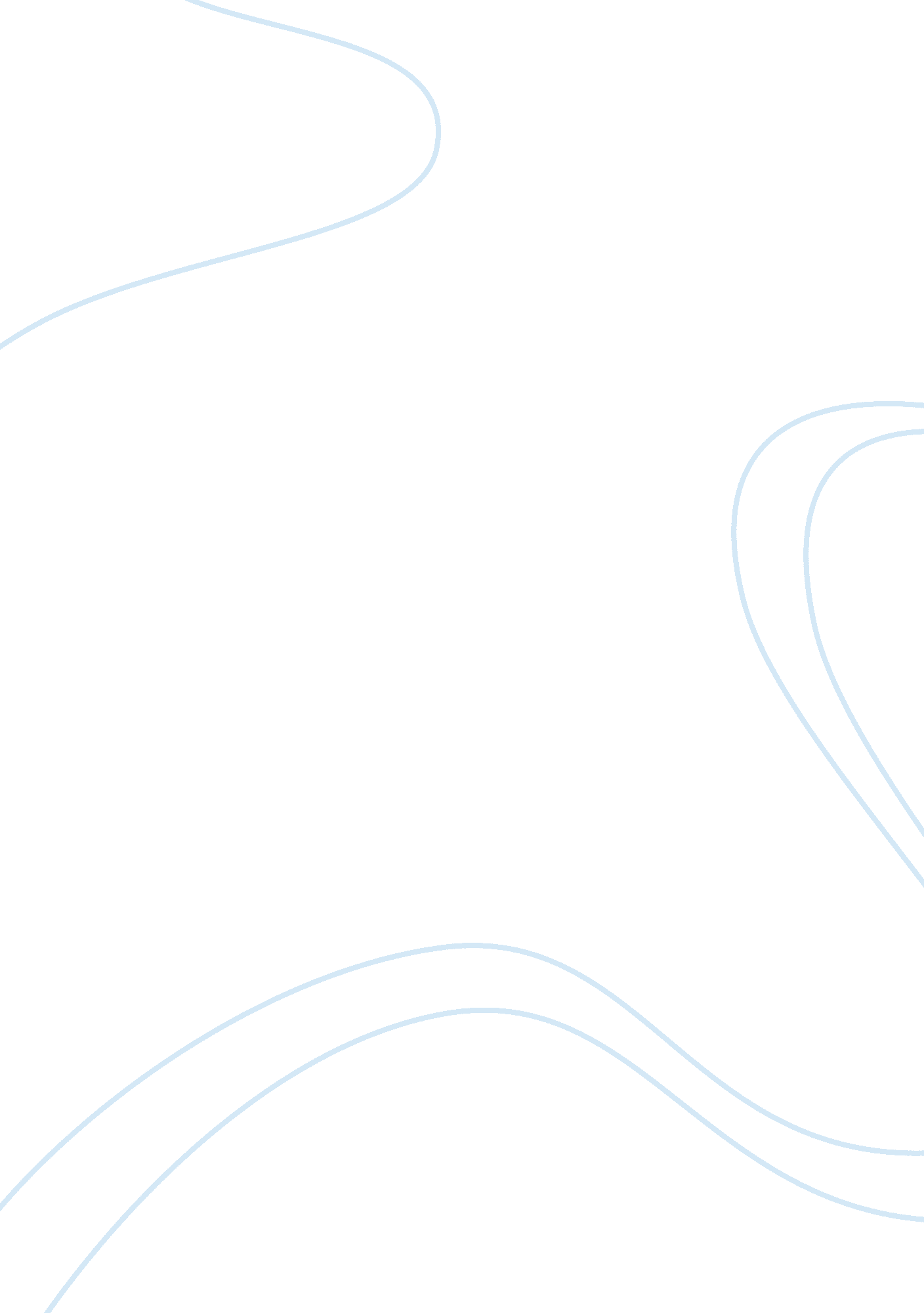 DiscussionHealth & Medicine, Nursing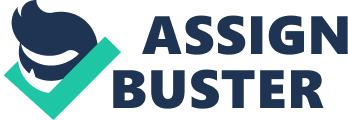 Discussion on Research utilization and EBP Lecturer’s Evidenced based practice (EBP) entails making professionaldecisions that are based on the gathered evidenced drawn from the already conducted research. Despite the current drive towards adoption of the evidenced-based practice, there are a number of factors that either facilitate or inhibit the process (Brazil, Royle, Montemuro, Blythe, & Church, 2004). Working in a telemetry step-down unit caring for patients discharged from critical care areas or those that need a higher level of care a number of factors facilitate and inhibit research utilization and evidence-based practice that have been stipulated below. 
Staffing is a major factor hindering the research utilization and evidence-based practice in my workplace. It is very difficult for an individual to implement EBP on their own rather there is need of teamwork and consultations. With the limited number of staff, it, therefore, makes the process difficult, as there is limited time and an increased workload for research and EBP utilization. Another factor that hinders the adoption of research utilization and evidence-based practice is the unavailability of the necessary resources and support at the workplace. Moreover, there is a poor culture and leadership in EBP adoption making the process quite challenging to achieve. In attainment of the appropriate culture, it is crucial for the organization to hire professionals who support and demonstrate commitment to the process, as health care practitioners who have a commitment to research and EBP utilization are able to achieve excellent patients care (MacDougall & Riley, 2010). It is also essential for the organization to recognize individuals participating in research and EBP to provide a clear message on the importance of the practice in the workplace. 
References 
Brazil, K., Royle, J. A., Montemuro, M., Blythe, J., & Church, A. (2004). Moving to evidence-based practice in long-term care: the role of a Best Practise Resource Centre in two long-term care settings. Journal of Gerontological Nursing, 30, 14–19. 
MacDougall, M., & Riley, S. C. (2010). Initiating undergraduate medical students into communities of research practise: what do supervisors recommend? BMC Medical Education, 10, 83. doi: 10. 1186/1472-6920-10-83 